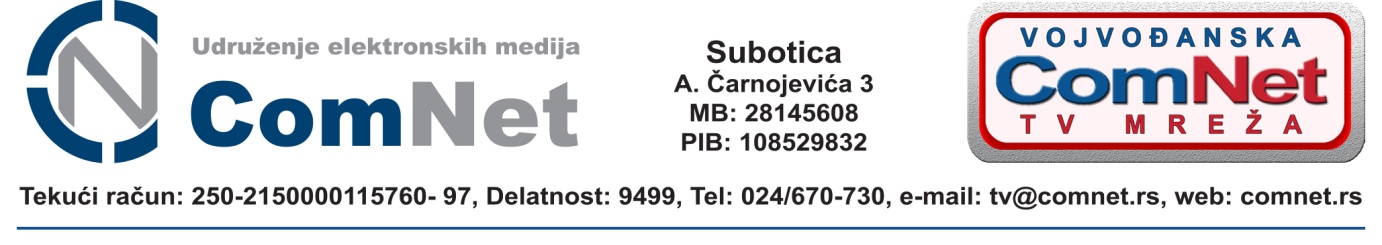 
На основу члана 10, 11 и 12. Закона о удружењима и одредби члана 21, 25, 39. и 40. Статута, Скупштина Удружења електронских медија "ComNet", на ванредној седници одржаној дана 28. априла 2014. године, на основу одлука о изменама Статута са седнице Скупштине Удружења одржане на Палићу дана 19. и 20. маја 2017. године, те на основу одлука о изменама Статута са седнице Скупштине Удружења одржане на/у у Београду, хотел  “Falkensteiner “, дана 30.11.2018. године донела је 
С Т А Т У Т
 УДРУЖЕЊА ЕЛЕКТРОНСКИХ МЕДИЈА "ComNet"
САДРЖАЈ
1. Основне одредбе
2. Област деловања, циљеви и задаци Удружења
3. Чланство у Удружењу
4. Састав, организација и надлежности органа Удружења
5. Јавност рада
6. Имовина
7. Професионални кодекс
8. Награде и признања
9. Доношење Статута и других аката
10. Престанак деловања удружења
11. Прелазне и завршне одредбе
1. ОСНОВНЕ ОДРЕДБЕ                                                                                  Члан 1.
Удружење електронских медија "ComNet" (у даљем тексту: Удружење), је добровољно, невладино и недобитно Удружење грађана основано на неодређено време, чији су чланови правна и физичка лица која се професионално баве пословима продукције и публиковања електронских издања у области јавног информисања: тв и радио станице, веб портали, штампани медији који имају електронска издања и продукције из области електронских медија.Члан 2.
Назив удружења грађана је: Удружење електронских медија  "ComNet".
Скраћени назив Удружења гласи:  "ComNet"
Назив Удружења на енглеском језику је:  “Electronic Media Association "Comnet".
Скраћени назив Удружења на енглеском језику гласи "ComNet".

                                                                                             Члан 3.Удружење има свој знак и печат. Знак се састоји од графичког симбола који садржи слова “CN".
Печат је округлог облика, садржи следеће речи: Удружење електронских медија, Electronic Media Association "Comnet", Суботица, као и знак Удружења.Члан 4.Седиште Удружења је у Београду. Органи Удружења су:  Скупштина  и Управни одбор.
                                                                                Члан 5.Удружење представља и заступа председник/ца Управног одбора Удружења.
Председник/ца Управног одбора може да овласти друге особе да представљају и заступају Удружење.
За заступника Удружења може бити одређено само пословно способно лице које има пребивалиште на територији Републике Србије.
Заступник Удружења дужан је да се придржава овлашћења одређених Статутом и одлуком управног одбора Удружења.2. ОБЛАСТ ДЕЛОВАЊА, ЦИЉЕВИ (И ЗАДАЦИ) УДРУЖЕЊА                                                                                  Члан 6.Удружење електронских медија "ComNet"је добровољно, невладино и непрофитно удружење основано на неодређено време које ће деловати у области јавног информисања радећи на успостављању функционалног пословног окружења неопходног за развој електронских медија, подизању професионалних и техничких стандарда, како код чланица Удружења тако и на комплетној медијској сцени у Србији и земљама окружења, у настојању да медији у отежаним условима пословања одговоре потребама тржишта, а чланице Удружења унапреде своју улогу информативног сервиса грађана, а све у јавном интересу.Oсновни циљ Удружења је да користећи нове технолошке платформе изврши умрежавања својих чланица ради производње и емитовања заједничког програма на свим медијима чланицама Удружења, а ради задовољења јавног интереса у области јавног информисања.Остали циљеви и задаци Удружења су:1.Oрганизовање чланица у медијске мреже и друге облике, ради повећања обима и квалитета произведеног и емитованог програма свих чланица, снижења продукцијских и трошкова набавке опреме, повећања прихода чланица, подизања техничко технолошких нивоа рада чланица и смањења општих трошкова пословања чланица. 
2. Побољшање квалитета и увођење европских вредности и слобода на пољу јавног информисања 
3. Промовисање и увођење европских стандарда и вредности у праксу електронских медија на пољу слободног приступа информацијама
4. Очување интегритета и развој пословања електронских медија, у складу са међународно признатим нормама, принципима и стандардима у овој области 
5. Активности на пољу подстицаја развоја електронских медија
6. Развијање сарадње удружења и његових чланова са органима, институцијама, привредним групама и другим стручним удружењима, у складу са законом у земљи и иностранству
7. Друштвено хуманитарни рад
8. Заштита и промоција људских и мањинских права
9. Побољшање положаја и квалитета живота угрожених и маргинализованих друштвених група 
10. Подршка и заштита права миграната и азиланата 
11. Побољшања положаја избеглих, прогнаних и интерно расељених лица 
12. Развој и промоција социјалног предузетништва са посебним акцентом на младе, жене, особе са инвалидитетом и социјално угрожена лица која живе у руралним срединама
13. Подстицање и развоја родне равноправности
14. Развијање еколошке свести и очување околине
15. Подстицање развоја туризма 
16. Подршка очувању старих заната
17. Подршка развоју аграра
18. Подршка развоју производњи биолошки вредније хране
19. Подршка развоју и имплементацији ИТ технологија
20. Подршка развоју плурализма и демократских права. 

                                                                                       Члан 7.
Ради остваривања циљева и сврхе оснивања, а у складу са законом, везано за област остваривања циљева, Удружење:
• Организује и поспешује, на непрофитној основи, међусобну пословну сарадњу чланова удружења, према условима из Правилника о пословању Удружења.
• Организује саветовања, семинаре и друге облике професионалног усавршавања, обавештавања и упознавања својих чланова на непрофитној основи.
• Обавештава своје чланове о стварима који су од значаја за њихов рад.
• Објављује своје публикације и други информативни материјал ради обавештавања чланова и јавности о свом раду и активностима.
• Даје мишљења и савете из области пословног консалтинга, за потребе својих чланова, на непрофитној основи.
• Ради различите пројекте чијом реализацијом постиже остваривање циљева из члана 6. Статута.
• Организује различите акције и активности на плану реализације помоћи потребне припадницима групација наведених у алинејама од 7 па закључно са 20, члана 6 Статута. 
• Медијски указује на проблем заједница, група и групација наведених у алинејама од 7 па закључно са 20, члана 6 Статута, на плану актуелизације њихових проблема, промене свести јавног мнења и надлежних институција, подстицаја јавности и надлежних на њихово решавање.                                                                                       Члан 8.
Удружење ради по секцијама: тв, радио, веб портали ,  електронска издања штампаних медија и продукције. Секције се оснивају за територију Србије, а чине их  регионални огранци:  Војводина, Централна Србија,  Источна Србија,  Западна Србија,  Косово и Метохија и по потреби други.
                                                                                       Члан 9.Секције медија (тв, радио, веб портали, електронска издања штампаних медија), уколико постоји довољно заинтересованих чланица, могу основати медијску мрежу у  својој секцији по регионалном принципу: регионалне мреже, за: Војводину, Централну Србију, Источну Србију, Западну Србију ,  Косово и Метохију и по потреби друге. Чланице секције, које нису укључене у неку од  регионалних медијских мрежа имају право да користе 50% продукције мреже из свог региона емитујући интегралне верзије без могућности измена, прерада и дорада било ког типа, по истим правилима као и чланице мреже. Секције се организују на републичком нивоу. Секцијама руководе Председници које  бира Управни одбор Удружења из свог састава. Секције могу да имају подсекције по ужим специјалностима или регионима. Свака чланица Удружења има могућност, али не и обавезу да учествује у раду: секција, маркетинг агенције и медијских мрежа.						Члан 10.Регионалним медијским мрежама руководи Координатор.  Координаторе регионалних медијских мрежа бира Управни одбор Удружења из својих редова. Чланице мреже, које то желе, могу формирати маркетинг агенцију Удружења, као посебно правно лице, одредити услове њеног пословања, и сносити трошкове рада те агенције и организовати њено пословање. Оне чине Управни борд  Агенције и самосталне су у раду. Остале чланице слободне су у прихватању комерцијалних аранжмана агенције, сваког понаособ. О каснијем укључивању осталих чланица у  маркетинг агенцију одлучују  чланови Управног борда, без обавезе пријема. Агенција се формира као посебно правно лице и у свом називу може користити име Удружења. Удружење финансијски не одговара за рад агенције.3. ЧЛАНСТВО У  УДРУЖЕЊУ (услови за учлањивање и престанак чланства)                                                                                       Члан 11.Чланови Удружења могу бити тв и радио станице, веб портали, штампани медији и штампани медији који имају електронска издања и продукције које се професионално баве делатношћу на пољу електронских медија, које кроз организацију Удружења остварују права која проистичу из оснивачких аката и Правила Удружења. 1. Чланство у Удружењу је добровољно, а остварује се потписивањем Приступнице која садржи изјаву о прихватања услова Статута Удружења. 
2. Позив за чланство упућује искључиво Управни одбор Удружења на основу попуњене Приступнице за чланство заинтересованог субјекта, или на препоруку неке од чланица Удружења. Управни одбор је дужан да у року од 7 радних дана од дана приспећа Приступнице да одговори кандидату заинтересованом за чланство у Удружењу у електронској форми и да о резултату одлуке обавести све чланове Удружења.                  3. Чланство у Удружењу је бесплатно. Чланице не плаћају никакву котизацију – чланарину. 
4. Иступање из чланства је слободно. Приликом иступања из чланства обавеза чланице Удружења је да испуњава обавезе члана у наредних 30 дана од датума потписивања иступнице .                                                           5. Чланице Удружења о уквиру свог региона при својој секцији, које то желе,  добровољно могу основати регионалну медијску  мрежу, потписивањем споразума о оснивању те мреже.                                                                6. Управни одбор одлучује о пријему нових чланица у медијске мреже.                                                                             7. Давањем изјаве да желе да напусте рад у мрежи, чланице мреже по истеку 30 дана од датума подношења изјаве, по аутоматизму престају  бити чланице мреже. До тог датума су пуноправни члан мреже са пуним правима и обавезама.  Чланица која иступа из медијске мреже дужна је да изврши све преузете уговорене обавезе према клијентима, до истека уговореног рока који је мрежа склопила са клијентима, а према којима је ангажована чланица која је најавила иступање из медијске мреже. У случају наношења штете мрежи, Управни одбор, може искључити такву чланицу, а оне су дужне надокнадити причињену штету.  У случају непоштовања ове одредбе, Удружење ће покренути одговарајући правни поступак за надокнаду настале штете.                                                                                                                                                                                          8. Сва остала питања везана за рад у медијским мрежама уређена су Правилима рада медијских мрежа.

                                                                                            Члан 12.Пријемом у чланство, члан стиче одређена права и обавезе.
Права члана су:право на коришћење аудио и видео материјала са сервера мреже без изричите писмене сагласности члана мреже који полаже ауторска или продукцијска права на тај материјал.                                                        
• да бира и буде биран у тела Удружења
• да буде запослен или ангажован за обављање послова Удружења
• да непосредно учествује у одлучивању на Скупштини као и преко органа Удружења
• да благовремено и потпуно буде информисан о активностима Удружења и раду тела Удружења
• да равноправно са другим члановима учествује у свим активностима Удружења
• да истиче чланство у Удружењу
• да користи све бенефиције које проистичу из Правилника о раду УдружењаОбавезе члана су:
• да чува углед Удружења, понашајући се у складу са Статутом и другим актима, као и утврђеним начелима Удружења
• да редовно и савесно извршава обавезе које произилазе из чланства у Удружењу
• да активно учествује у релализацији активности Удружења
• да доприноси, са другим члановима Удружења, остваривању циљева Удружења
• да поштује Професионални кодекс и Правилник о раду Удружења.
• да поштује одлуке Скупштине и Управног одбора удружења
• да поштује све одредбе описане у Правилника о раду Удружења
• да емитује емисије из заједничке продукције по налогу координатора мреже                                                                                                       Члан 13.Удружење води евиденцију чланова. Начин вођења евиденције као и обрасце за вођење исте у складу са законским прописима утврђује Управни одбор Удружења.                                                                                 Члан 14.Чланство у Удружењу може престати због непоштовања обавеза предвиђених у члану 12. овог Статута, непоштовања одредби овог Статута, наношења штете Удружењу и нарушавања угледа Удружења. Одлуку о принудном престанку чланства доноси Управни одбор.Члан 15.Одлуку о принудном престанку чланства доноси Управни одбор на сопствену иницијативу или на основу образложеног предлога једне трећине редовних чланова Удружења. 
Предлог потписан од стране најмање једне трећине чланова мора бити достављен Управном одбору у писменој форми најкасније петнаест дана пре одржавања састанка Управног одбора. 
Управни одбор је дужан да достави обавештење члану да ће његово искључење из чланства бити предмет разматрања на састанку Управног одбора у писменој и електронској форми најмање седам дана пре састанка на коме се разматра.
Члан чије ће искључивање бити предмет разматрања има право да се изјасни о разлозима за престанак чланства у писаној или електронској форми ( да достави своје изјашњење Управном одбору најкасније три дана пре одржавања седнице Управног одбора) или да усмено, током састанка Одбора, изнесе аргументе за задржавање својства члана Удружења.
Члан о чијем се искључењу одлучује има право да захтева присуство на састанку Управног одбора на коме се расправља о његовом принудном искључењу, ради изношења аргумената за задржавање статуса члана удружења, до почетка саме расправе између чланова Управног одбора ради доношења одлуке.Управни одбор ће, без обзира да ли се члан изјасни или не, имати право да накнадно, без присуства члана о коме се доноси одлука о искључењу, разматра његово искључење и донесе одлуку.
Одлука Управног одбора о искључењу члана је коначна, без права на жалбу и ступа на снагу одмах по њеном усвајању од стране већине чланова Управног одбора. 
Управни одбор је обавезан да одлуку о искључењу или задржавању статуса члана чије је искључење било разматрано достави у електронској форми Скупштини и свим члановима појединачно.
Члан се такође може искључити из Удружења зато што је против њега покренут стечајни поступак или зато што је правноснажно осудјен за за кривично дело или привредни преступ.
Управни одбор доноси посебан правилник о поступку и дисциплинским мерама које изриче.
4. САСТАВ, ОРГАНИЗАЦИЈА И НАДЛЕЖНОСТИ ОРГАНА УДРУЖЕЊА
1. СКУПШТИНА УДРУЖЕЊА
                                                                                                Члан 16.Највише тело управљања у Удружењу је Скупштина. Скупштину чине сви редовни чланови Удружења.  Сваки члан Скупштине има право гласа по принципу један члан један глас. Скупштина ради у седницама. Седнице Скупштине могу бити редовне, ванредне и изборне. Редовна седница Скупштине се одржава једанпут годишње, најкасније до законског рока за предају финансијског извештаја АПР-у за претходну годину.Ванредне изборне Скупштине се одржавају по потреби.                                                                                                Члан 17.Радом Скупштине руководи председник/ца Скупштине који се бира на период од пет година из редова редовних чланова Удружења.
Председник/ца Скупштине председава и води седницу Скупштине. За вођење седнице Скупштина може изабрати радно председништво.
Председнк/ца Скупштине потписује сва акта и одлуке које доноси Скупштина. У случају објективне спречености председнк/ца Скупштине током дужег временског периода, седницу Скупштине може сазвати председник/ца Управног одбора Удружења.                                                                                                Члан 18.Ванредна седница Скупштина се заказује на образложени предлог Управног одбора Удружења, као и на иницијативу 1/3 чланства. Иницијатива за сазивање ванредне седнице Скупштине мора бити образложена. На ванредној седници Скупштине Удружења расправља се и одлучује само о предмету због ког је сазвана.
Седницу Скупштине сазива председник/ца Управног одбора Удружењаписаним обавештењем о месту, времену одржавања и са предложеним дневним редом. Обавештење и дневни ред се достављају у електронској форми. Седница Скупштине сазива се најмање 15 дана пре њеног одржавања.                                                                                               Члан 19.Седнице Скупштине Удружења могу се одржавати и коришћењем конференцијске везе или друге аудио и/или визуелне комуникацијске опреме, тако да сва лица која учествују на седници могу да се слушају и разговарају једно са другим. Сматра се да су лично присутни чланови који на овај начин учествују на седници Скупштине.
                                                                                               Члан 20.
Скупштина може пуноравно одлучивати ако седници присуствује више од половине чланова Удружења.
Ако у заказано време није присутан потребан број чланова, седница ће се одложити за један сат.
Ако ни тада не буде присутан потребан број чланова, Скупштина може ваљано одлучивати на основу гласова присутних, али тај број не може бити мањи од 1/3 чланова Скупштине.

                                                                                              Члан 21.Одлуке у Скупштини се доносе гласовима већине присутних чланова Удружења.
Изузетно од одредбе става 1 овог члана, Скупштина одлучује већином гласова свих чланова када доноси одлуку о измени и допуни Статута, избору чланова Управног одбора Удружења, избору чланова Надзорног одбора и другим питањима одређеним Статутом и Пословником о раду Скупштине.
                                                                                            Члан 22.        Одлучивање у Скупштини врши се јавним гласањем. Скупштина може одлучити и о другом начину гласања.                                                                                             Члан 23.Делокруг и овлашћења Скупштине Удружења су:
1. Доноси Статут Удружења као и одлуке о његовој измени и допуни на редовним Скупштинама Удружења. Промену Статута и одлуке о неговој измени и допуни Скупштина доноси на предлог Управног одбора Удружења.
2. Утврђује план и програм рада Удружења и утврђује основне одреднице свеукупног деловања Удружења.
3. Разматра актуелна питања из деловања и живота удружења, одлучује о удруживању у савезе, статусним променама и заузима становишта и доноси одлуке, те даје напомене које су обавезујуће за рад других тела и чланова Удружења.
4. Бира и разрешава чланове Управног одбора Удружења, чланове Надзорног одбора и Савета Удружења. 
5. Доноси одлуку о додели признања и награда. 
6. Доноси Пословник о свом раду и раду радних тела и друге опште акте утврђене Статутом.
Промену Пословника и одлуке о неговој измени и допуни Скупштина доноси на предлог Управног одбора Удружења на редовној Скупштини Удружења.
7. Разматра и одлучује о извештајима Управног одбора Удружења и Надзорног одбора и радних тела и овлашћених особа у Удружењу.
8. Усваја годишње финансијске извештаје и завршни рачун, те друге извештаје о пословању које поднесу Управни одбор Удружења, Надзорни одбор и друга тела и овлашћени чланови Удружења.
9. Одлучује о статусним променама Удружења и престанку рада Удружења.
10. Одлучује о укидању и формирању органа и тела Удружења и избору чланова.
11. Доноси Професионални кодекс и Правилник о раду Удружења.
12. Одлучује о другим питањима и предметима, које овим Статутом нису дате у надлежност другим телима Удружења.
Скупштина Удружења може узети у разматрање предмет из надлежности било ког тела удружења уколико сматра да је то од интереса за Удружење.
Предлог за разматрање преузимања надлежности за сваки поједини случај доноси Управни одбор удружења.
Остала питања о раду, начину одлучивања и поступања, а која нису одређена овим Статутом, биће одређена Пословником о раду Скупштине и њених радних тела.

2. УПРАВНИ ОДБОР УДРУЖЕЊА                                                                                             Члан 24.
Управни одбор Удружења броји  5 чланова.Управни одбор Удружења чине координатори регионалних ТВ мрежа: координатор регионалне ТВ мреже за Војводину, координатор регионалне ТВ мреже за Београд и Централну Србију, координатор регионалне ТВ мреже за Источну Србију, координатор регионалне ТВ мреже за Западну Србију и координатор регионалне ТВ мреже за Косово и Метохију. Мандат је 5 година.                                                                                             Члан 25.Чланови новоизабраног Управног одбора Удружења, између себе, бирају председника/цу Управног одбора.                                                                                             Члан 26.Управни одбор Удружења делује и одлучује на седницама. Седнице могу бити и електронске.
Седницу Управног одбора сазива председник/ца Управног одбора,  заменик/ца, односно особа која га у случају спречености замењује. Седнице Управни одбор Удружења се одржавају према потреби, али најмање једном у 6 месеци.
Управни одбор Удружења одлучује већином присутних чланова Управни одбор Удружења, ако за поједине ствари није одређено другачије. За пуноправно одлучивање Управни одбор Удружења на седници мора бити присутна већина свих чланова Управни одбор Удружења. Управни одбор Удружења се мора састати и када то затражи Надзорни одбор Удружења.
                                                                                                 Члан 27.За свој рад Управни одбор Удружења је одговоран Скупштини Удружења, као и за спровођење њених одлука и политике.
У остваривању свога права Скупштина може да опозове Управни одбор Удружења или појединог члана због деловања супротно закону, утврђеној политици и другим одлукама Скупштине УдружењаСкупштина ово право остварује на ванредној седници Скупштине, а нови чланови Управни одбор Удружења се бирају већином гласова свих чланова Скупштине.
Уколико члан Управног одбора изрази жељу за иступање из Управни одбор Удружења пре истека мандата, његово место попуњава се у року од 30 дана електронским гласањем свих редовних чланова Скупштине. 
Процедуру за избор новог члана Управни одбор Удружења у овом случају, као и за разрешење појединачног члана Управни одбор Удружења на предлог председника Управни одбор Удружења и избор новог члана, покреће председник/ца Скупштине, обраћањем свим редовним члановима Скупштине у електронској форми, са позивом да предложе новог кандидата.
Предлози се упућују Управни одбор Удружења који формира листу кандидата и у електронској форми је доставља свим редовним члановима Скупштине, који се изјашњавају електронским гласањем.
Одлуку о избору новог члана Управни одбор Удружења, након пребројавања гласова, председник Скупштине доставља у електронској форми свим члановима Удружења.
Мандат овако изабраног члана траје од дана објављивања његовог избора за члана Управни одбор Удружења до краја редовног мандата чланова Управни одбор Удружења у чији је сазив изабран.                                                                                              Члан 28.
Делокруг и овлашћења Управног одбора Удружења су:
1. Предлаже Скупштини доношење Статута, измене и допуне статута и других аката и одлука из надлежности Скупштине Удружења. 
2. Даје предлог Скупштини плана рада Удружења и финансијски план и извештај.
3. Одлучује о адреси седишта Удружења (просторијама) и њеној евентуалној промени.
4. Именује или ангажује секретара Удружења и контролише његов рад.
5. Именује или ангажује чланове Удружења, правна лица и појединце, за чланове радних тела или појединачних области рада.
6. Именује или ангажује правна лица и појединце који нису чланови Удружења, за обављање послова из делокруга рада Удружења, или за обављање послова неопходних за несметано функционисање и развој Удружења.
7. Образује своја стална и повремена радна тела, и именује њихове председник/це и чланове (координаторе регионалних медијских мрежа,чланове менаџмента…),
8. Одобрава закључење уговора и других послова у име Удружења.
9. Доноси одлуке о новчаном пословању Удружења.
10. Управља имовином Удружења.
11. Доноси одлуке о објављивању публикација и других стручних материјала Удружења.
12. Предлаже Скупштини формирање и укидање органа и радних тела Удружења.
13. Доставља Скупштини предлог именовања чланова Савета Удружења.
14. Обавља и друге послове у складу са Статутом, као и одлукама и напоменама Скупштине Удружења.Деловање и поступање Управни одбор Удружења и његових тела детаљније ће се утврдити Пословником о раду Управни одбор Удружења и његових радних тела, које ће према потреби именовати Управни одбор Удружења.                                                                                          Члан 29.Председник/ца Управног одбора Удружења заступа Удружење у правном промету и има права и дужности финансијског налогодавца.
Управни Одбор између својих чланова бира једног или више потпредседник/ца на период од пет година.
Потпредседник/ца мења председника/цу у време његове/њене спречености да обавља своју дужност, и за то време има овлашћења и обавезе председника/це.                                                                                           Члан 30.Председник/ца представља и заступа Удружење у земљи и иностранству.
Председник/ца сазива и председава седницама Управни одбор Удружења и ванредне Скупштине Удружења ( у случају одсутности председника/це Скупштине).
Председник/ца Управни одбор Удружења потписује акте у име и за рачун Удружења. Као такав је носилац овлашћења, обавеза и одговорности, и има наредбодавно право, а на основу одлуке Управни одбор Удружења. Председник/ца може овластити друга лица за заступање Удружења у договору са Управним одбором Удружења. За свој рад и деловање председник/ца је одговоран Управном одбору и Скупштини.                                                                                            
3. СЕКРЕТАР УДРУЖЕЊА                                                                                            Члан 31.
Удружење може да именује секретара Удружења. Одлуку о именовању секретара Удружења доноси Управни одбор на предлог председника/це Управног одбора Удружења. 

Секретар удружења стара се о законитости рада Удружења и врши послове из делокруга рада Удружења по налогу председника/це Управног одбора и извештава једном месечно Управни одбор о свом раду.
Секретар у свом раду:
• координира пословање чланова Удружења у складу са одлукама извршног директора и Управног одбора
• реализује административно-техничку сарадњу са правним лицима и појединцима ангажованим за потребе рада Удружења. 
• координира рад радних тела • обавља друге послове у складу са овим Статутом и другим актима Удружења.
5. ЈАВНОСТ РАДА                                                                                               Члан 32.
Све активности и рад Удружења су јавни. Удружење обавештава јавност о својим активностима преко средстава јавног информисања, објављивањем сопствених публикација и часописа, или на други одговарајући начин.О стицању и располагању средствима Удружења чланство и јавност се обавештавају путем годишњег финансијског извештаја.Удружење има свој сајт који ће бити регистрован у Регистру медија код АПР-а.6. ИМОВИНА УДРУЖЕЊА                                                                                              Члан 33.
Удружење може бити власник покретне и непокретне имовине.
Ради остваривања циљева и сврхе оснивања, Удружење остварује новчана и друга материјална средства из извора:
1. фонда у коме, према Правилнику о пословању, учествују сви чланови Удружења
2. котизација за семинаре и других облика образовања у оквиру едукативних радионица 
3. учешћа у пројектима и конкурисањем за грантове у земљи и иностранству
4. спонзорстава и донација
5. осталих извора у складу са законом                                                                                              Члан 34.
Удружење може почети са непосредним обављањем ове делатности тек након уписа у Регистар привредних субјеката.Сва средства које Удружење оствари могу се користити искључиво за трошкове неопходне за рад и унапређење пословања самог Удружења који проистичу из одредаба Статута и Правилника о пословању Удружења и других аката које доноси Управни одбор или Скупштина Удружења, а који су у складу са законом, финансирање сопствених пројеката и као помоћ породицама страдалих чланова удружења.
                                                                                              Члан 35.
Одлуку о отуђењу непокретне имовине Удружења доноси Скупштина Удружења. Друге одлуке у вези с управљањем имовином Удружења доноси Управни одбор.
Одлуке о материјално-финансијском пословању, које се води у складу са законским прописима који се односе на непрофитне организације, доноси Управни одбор Удружења и Извршни директор.
Управни одбор доноси одлуку о узимању некретнине у закуп као и издавању властите имовине у закуп, као и о другом сличном располагању имовином Удружења.7.  ПРОФЕСИОНАЛНИ КОДЕКС И ПРАВИЛНИК О РАДУ УДРУЖЕЊА                                                                                              Члан 36.
Скупштина Удружења доноси Професионални кодекс Удружења и Правилник о раду. Професионални кодекс Удружења и Правилник о раду прописују услове понашања чланова. 
Професионални кодекс нарочито уређује питања значајна за односе чланова према корисницима услуга, које у својој струци обављају чланови. Правилник о раду уређује међусобне односе између чланова Удружења.
Сви чланови Удружења дужни су да се понашају према Професионалном кодексу Удружења и Правилнику о раду Удружења.
У случају повреде одредби Професионалног кодекса и/или Правилника о раду удружења, спроводи се поступак и изричу мере због те повреде. Спровођење поступка и изрицање мера због повреде Професионалног кодекса и/или Правилника о раду Удружења врши Управни одбор Удружења.                                                                                           Члан 37.
Ради заштите деловања чланова у струци, Удружење учествује у решавању спорова и посредује између чланова.
Чланови Удружења одговарају солидарно за штету коју својом одлуком проузрокују Удружењу, ако је та одлука донета грубом непажњом или са намером да се штета проузрокује, осим ако су у поступку доношења одлуке издвојили своје мишљење у записник и доставили га у електронској форми Управном одбору и оним члановима Удружења који учествују у доношењу спорне одлуке.
Поступак за накнаду штете покреће се на основу одлуке Управног одбора. Одлуком се може одредити посебан правни заступник за накнаду штете. Одредба овог члана (став 2) односе се и на радње заступника Удружења.
Удружење може арбитрирати и у другим споровима о стварима из струке, ако буде позвано, од њега то затражено, односно ако то због заштите интереса струке то захтева конкретна ситуација.
8.  НАГРАДЕ И ПРИЗНАЊА                                                                                          Члан 38.
Предлог за доделу награда и признања може, у писменој форми, да упути Управном одбору било који редован члан Удружења. Управни одбор саставља листу приспелих предлога и ставља је на дневни ред наредне редовне Скупштине Удружења. 
На предлог Управног одбора Скупштина Удружења може установити признања, те их доделити члановима или другим особама заслужним за остваривање циљева и сврхе Удружења.
Признања се додељују у облику награда (које могу бити и новчане), плакета, диплома, повеља, почасног чланства у Удружењу, као и других облика признања.
Додела признања у Удружењу уређује се посебним Правилником или одлуком, коју на предлог Управног одбора доноси Скупштина Удружења. Управни одбор може овластити Скупштину Удружења да овај акт донесе у оквиру своје надлежности.
Након изгласавања изабраних чланова, Одлуку о додели награда и признања Скупштина удружења је дужна да јавно објави на веб порталу Удружења и упути је као вест свим јавним гласилима. 

Све чланице удружења су дужне да у оквиру свог редовног програма објаве Одлуку о додели награда и признања.9.  ДОНОШЕЊЕ СТАТУТА И ДРУГИХ АКАТА                                                                                          Члан 39.
Иницијативу за доношење, измене и допуне Статута и других аката у Удружењу, које доноси Скупштина, могу дати:
1. Скупштина Удружења
2. Управни одбор 
3. Најмање једна трећина редовних чланова Удружења.                                                                                      Члан 40.
Предлог се подноси у облику нацрта акта с образложењем. Управни одбор доставља предлог свим телима и члановима Удружења ради давања мишљења и примедби. Рок за давање истих не може бити краћи од 30 дана.Примедбе и мишљења прикупља Управни одбор или тело које одреди Управни одбор. На основу пристиглих примедби и мишљења, Управни одбор утврђује коначни предлог, који даје на одлучивање Скупштини.                                                                                       Члан 41.Статут  Удружења као и његове измене и допуне и остали акти доносе се на Скупштини већином гласова редовних чланова Удружења.
                                                                                                                                                                                Члан 42.За праћење примене и поштовања Статута, предлагање измена и допуна, Управни одбор може основати или именовати своје посебно радно тело, коме такође може поверити право аутентичног тумачења одредаба овог Статута као и других аката које доноси Скупштина. По правилу аутентично тумачење једног од аката Удружења, даје тело које је тај акт и донело.
Управни одбор може у ово радно тело ангажовати правно лице или појединца који није члан Удружења. Одлуку о финансијкој надокнади ангажованим лицима доноси Управни одбор.
10. ПРЕСТАНАК ДЕЛОВАЊА УДРУЖЕЊА                                                                                   Члан 43.
Удружење може престати са радом и постојањем ако нема више услова за рад Удружења на основу закона или у случају да више нема материјалне основе за рад Удружења. Предлог о престанку рада Скупштини подноси Управни одбор, уколико престанак рада није условљен законском мером.
Удружење престаје са радом одлуком Скупштине када престану услови за остваривање циљева Удружења, и у другим случајевима предвидјеним Законом.                                                                                 Члан 44.У случају престанка рада Удружења, његова имовина ће бити донирана надлежном органу за социјални рад при локалној самоуправи, на чијој се територији налази седиште Удружења.11. ЗАВРШНЕ ОДРЕДБЕ                                                                                 Члан 45.
Удружење може ступати у савезе и међународне организације, а одлуку о томе доноси Скупштина на предлог Управног одбора. Уколико се за оваквом одлуком укаже потреба пре термина редовне Скупштине, може се организовати радна седница у електронској форми.
Скупштина може доносити одлуке и у оквиру електронских радних седница. Овакве седнице се организују искључиво на предлог Управног одбора и не садрже елементе дискусије, већ се односе искључиво на доношење одлука неопходних за ефикасно функционисање Удружења.
Управни одбор упућује предлог свим редовним члановима, који се о изнесеном предлогу изјашњавају у електронској форми. Уколико члан не одговори у року од 48 сати, сматра се да прихвата предлог Управног одбора. Након пребројавања гласова саставља се закључак који председник Скупштине доставља свим члановима Скупштине у електронској форми.                                                                                 Члан 47.Овај Статут ступа на снагу даном доношења, а примењиваће се од дана уписа у Регистар удружења.                                                                                 Члан 48.Рок за организацију органа и доношење аката предвидјених овим Статутом је 6 месеци од дана уписа усаглашавања аката Удружења у Регистар удружења.                                                                                 Члан 49.На сва питања која нису регулисана овим Статутом непосредно ће се примењивати одредбе Правилника о пословању, односно Закона о удружењима.

У Београду, 30.11.2018. године                                                                                      Председница  Скупштине                                              Татјана Цук